ALRESFORD AGRICULTURALSHOW 2023SATURDAY 2 SEPTEMBERPRESIDENT:  MR DAVID REESSCHEDULECattleCattle entries close:  31 July 2023At Tichborne Park, Alresford, Hampshire, SO24 0PN(by kind permission of Tichborne Estate and the Grange Farm Partnership)Disclaimer of LiabilityNeither the Society nor any of its officers or servants will be responsible for anything that may happen to exhibitors, their servants or any other person, or their respective property or animals, or to any exhibit at the show, and it shall be considered a condition of entry that each exhibitor shall hold the Society blameless and that he/she shall be considered to indemnify the Society against any legal proceedings, claims or demands in respect thereof.  Exhibitors acknowledge that they are taking part in a risk sport and agreed to having achieved a level of competency.  In addition, they agree that they understand it is their responsibility to insure their property, animals and livestock (this includes infected animals) whilst on the Showground and hold full public liability insurance.All competitors must have current public liability/third-party insurance cover.  Please ensure you carry relevant documents with you as Stewards may require to see evidence.Dogs must be on a lead at all times whilst on the Showground.  Regrettably dogs, other than assistance dogs, are not permitted in the cattle lines at any time.To be eligible to make entries at Members rates an exhibitor must have paid their annual subscription by 1st April of the current year.The Society will not be responsible for any error in the schedule or programme or for any entry being made in the wrong class.In all classes the Society reserves the right to accept or reject the entry of any person and also the right to withdraw any prizes awarded.The Society reserve the right to cancel or amalgamate a class if, in their opinion, there are insufficient entries.No refunds will be made but substitution will be allowed in the horse classes by an animal belonging to the same owner. The Secretary must be notified not less than one hour before the class is due to commence.Prize money will not be awarded if, in the opinion of the judges, there is insufficient merit.A judge's decision shall be final.  Any competitor intending to object must notify the Secretary in writing, together with a deposit of £50, returnable if the objection is upheld.All cups must be returned to the Society by 1st August of the year following the award.Trophies cannot be collected before 1.00pm except in exceptional circumstances.All prize winners will be awarded a prize money voucher by the Steward.  Please complete and return to the Secretary.  Payment will be made by bank transfer.  All vouchers must be redeemed by 30 September.	Chief Steward – Mr Mark Cheyney 	Assistant Cattle Steward – Mrs Kate Brown 	Biosecurity Officer – Mr Ben Robinson	JUDGES - The following have accepted to judge at this year’s Show:Please Note: Additional entry tickets are available at a discounted rate. Please see entry form for details.Livestock vehicle passes will only be issued to vehicles carrying livestock due to limited parking and H&S regulations.  Cars will be required to park in the FREE PUBLIC CAR PARK (no vehicle pass necessary).Legal requirements for the Movement of Cattle: Pre movement TB test certificates are required.  Herds from low-risk areas may need to do post-movement testing, please check with APHA for your own CPH/testing interval.Exhibitors must provide a completed full cattle passport for all animals.  Guidance can be obtained from the BCMS helpline (0345 050 1234).  Barcoded labels are available from the Livestock Chief Steward.  Owners must record animal movements in their On-Farm register or Movement Book within 36 hours.Entry to the Showground will not be allowed unless a valid TB Pre-Movement Test certificate, for all Cattle, is available.  All animals must be from herds which are free from restrictions imposed under the Tuberculosis Order 1964 and the Brucellosis Order 1978.Cattle may arrive at the Showground, Friday between 2.00pm and 8.00pm, and Saturday 7.00am to 8.00am.  Exhibits may not be removed until after the Grand Parade.For all queries, please contact:Ben Robinson - ben.robinson@kingsfarm.co.uk, 07903 513196, or Sally Bowden - sally.bowden@hotmail.com, 07771 558874.Cattle must originate from premises which are free from movement restrictions imposed under the Animal Health Act 1981 at the date of entry.  An animal cannot be exhibited if, after entry, the herd to which it belongs is subject to such restrictions. Cows and heifers which have not calved before the Show will be judged along with the animals 'in calf', those which have calved will be judged along with the animals 'in milk'.Animals which calve, show evidence of calving or show signs of abnormal discharge, whilst on the Showground, must be placed in the approved isolation area pending their removal from the Showground and will not be allowed to compete.  If required by the Divisional Veterinary Manager, a full range of samples will be taken and the animal, along with other animals from the same premises, may be required to return home to isolation accommodation.Any artificial contrivance or device found on or proved to have been used on an animal at any time whilst on the Showground, either for preventing the flow of milk or any other improper purpose (such as sealing of teats) will disqualify that animal from the competition and the instigator or the owner of the animal may be prohibited from entering livestock in any future competition as the Society sees fit.  The Society reserves the right to have all animals inspected by the Hon. Veterinary Officer, either prior to, during or after judging.  Show Stewards reserve the right to examine any animal udder at any time during the Show.  Tampering will result in immediate expulsion and the relevant breed societies will be informed.All cattle exhibited must have been led prior to the Show and be double haltered or have nose rings/clips for safety.The Society reserves the right to remove any animal from the Showground if they cannot be led safely.All animals must have an adult in attendance at all times.All exhibitors will be asked to declare that there have been no known incidents of notifiable disease, including TB, amongst their livestock in the last 2 years.Covered open sided accommodation will be provided free for all cattle along with approximately ½ bale of straw per animal.Exhibitors are required to make their own arrangements for feed stuffs.Judging will commence from 9.00am.All classes are open unless otherwise stated.Exhibitor/Staff facilities:  Bar & refreshments will be available between 5.00pm & 7.30pm on Friday 2 September and a breakfast roll will be available to purchase on the morning of the Show from Woody's Catering.An adult must accompany all young handlers in the Grand Parade.The Society reserve the right to restrict the number of entries in accordance with the available penning facilities.Substitutions will be accepted on Show Day up to 8.00am in the same class as that in which the original exhibit was entered providing the Secretary or Chief Cattle Steward are notified in writing.Exhibitors may only enter an animal in one section.Exhibitors must provide sufficient handlers for the number of animals exhibited.Unauthorised movement of animals during the Show will not be allowed.Bulls:  Exhibitors should make themselves familiar with HSE regulations:two people, one using a bull pole attached to the nose ring and the other using a rope or chain attached to the halter or head chain via the nose ring.two people both using ropes or chains, one rope/chain attached to the halter the other attached directly to the nose ring or via the nose ring to the halter.one person using a bull pole attached to the bull’s nose ring and a rope/chain attached to the halter or head chain via the nose ring with a competent person standing by to assist.Any bull going into the Grand Parade MUST be held by two adults, including double halter and nose ring.The Barford PCC for the Best Exhibit in the Beef Cattle Classes.The Guinness PCC for the Reserve Best Exhibit in the Beef Cattle Classes.The Alresford Coursing Club PCC for the Best Exhibit in the Dairy Cattle Classes.The Dutton PCC for the Best Heifer in the Dairy Cattle Classes.These cups will be presented in the Main Ring during the Grand Parade.  These and all other livestock trophies are to be collected from the Trophy Steward in the Trophy Tent after the Grand Parade.  Beef Champion and Dairy Champion Rosettes will be presented by the Society.Champion and Reserve Champion Rosettes for each breed will be presented by the Society.Please note: All dogs must be kept on a lead at all times on the Showground.  Due to livestock concerns, and, with the exception of assistance dogs, no dogs to enter the livestock area/tents.At the discretion of the Chief Cattle Steward, classes may be amalgamated depending on the number of entries.  The Judges will be informed where this occurs.Entries with calf at foot: please state on entry form.CLASS 1	Best Butchers steer - Any breed or cross of any age.CLASS 2	Best Butchers heifer - Any breed or cross of any age.The Cohen PCC for the best exhibit from classes 1 & 2.CLASS 3	Cow or heifer with calf or in calfCLASS 4	Maiden heiferCLASS 5	Bull any ageThe Shrine Perpetual Challenge Trophy to the Champion.Special Sash & Rosette for the Champion of all Herefords.Certificate to the Herdsman showing the best male Hereford.Certificate to the Herdsman showing the best female Hereford.Mrs G D Stratford of Annetts Farm kindly donated £100 towards the prize money in memory of her late husband.CLASS 6	Cow or heifer with calf or in calfCLASS 7	Maiden heiferCLASS 8	Bull any ageThe National Westminster Bank PCC to the Champion.The British Charolais Provincial Champion Rosette to the Champion.CLASS 9	Cow or heifer with calf or in calfCLASS 10	Maiden heiferCLASS 11	Bull of any ageThe Bibby PCC to the Champion. A Tartan Sash will be awarded to the best animal in the Aberdeen Angus Classes. A Special Rosette will be awarded to the best animal bred by exhibitor.CLASS 12	Cow with calf or in calfCLASS 13	Maiden heiferCLASS 14	Heifer with calf or in calfCLASS 15	Bull any ageThe Sparks Tool Hire PCC to the Champion.The David Willis PCC to the Reserve Champion Open to any beef breed other than Hereford, Charolais, Aberdeen Angus, Rare & Traditional British Native and Commercial Beef.CLASS 16	Cow or heifer with calf or in calf CLASS 17	Maiden heiferCLASS 18	Bull any ageCLASS 19	Best beef calf or cross calf born after 1st September 2022.CLASS 20	Best beef calf handler 7 to 18 years of age, calf born after 1st September 2022.  This class to be judged on the manner and ability with which the calf is shownThe N Corbett PCC to the winner.Apologies for amalgamating both age groups, this is due to a reduction in entries. If sufficient entries are received then classes will be split 7-12years & 13-18years.CLASS 21	Pair of same breed beef animals, entered into previous classes and belonging to the same owner.The Hampshire Chronicle PCC to the winnerCLASS 22	Cow in milkCLASS 23	Dry cowCLASS 24	Heifer born before 1st September 2022 not having calvedCLASS 25	Calved heifer in milk or dryCLASS 26	Bull any ageCLASS 27	Calf born after 1st September 2022	The Hunt PCC for the Champion	The Ober PCC for the Reserve Champion	The Breed Spoon for the ChampionOpen to pedigree and non-pedigree animals.CLASS 28	Maiden heifer CLASS 29	Heifer in calf or in milk, first lactationCLASS 30	Cow in milk having had at least 2 calvesCLASS 31	Pair of same breed dairy animals, entered into a previous class 			and belonging to the same owner.The James Harris PCC to the winnerTo be judged on the manner and ability with which the calf is shownCLASS 32	Best dairy calf handler 7-18 years of age, calf born after 1st September 2022The Bevan PCC to the winner.Apologies for amalgamating both age groups, this is due to a reduction in entries. If sufficient entries are received then classes will be split 7-12years & 13-18years.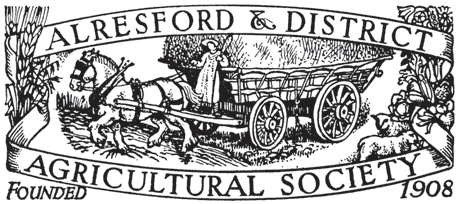 ContentsPage3Show rules and regulations:3General3Prize money4Cattle10Sheep14Dairy Goats Show Rules and RegulationsPrize MoneyCattle ScheduleClassJudgeBeef Calf & Calf Young Handler Mrs D Madeley, HerefordshireCommercial Beef, Open Beef & CharolaisMr J Madeley, HerefordshireAberdeen Angus, Hereford & Beef Pairs & Beef ChampionL. Dodwell, BucksRare, Traditional & British NativeMr A Lyons, SomersetOpen Dairy or Cross Breeds & Dairy ChampionMr & Mrs Knapman, HampshireDexter CattleMrs M Kay, DorsetDairy Pairs & Dairy Calf Young HandlerMr & Mrs Knapman, HampshireEntry FeesEntry FeesEntry FeesEntry FeesMember (must be fully paid up member as of 1st April of the current year)Non-MemberClasses 1 to 19 and 21 to 31£8.00£11.00Classes 20 and 32FreeFreePrize MoneyPrize MoneyPrize MoneyPrize MoneyPrize MoneyClass1st2nd3rd4th1-19 & 21-31£40.00£30.00£20.0020 & 32£10.00£8.00£6.00£4.00Rosettes awarded to 5th place.  Calf Young Handler Classes, rosettes awarded to all exhibitorsRosettes awarded to 5th place.  Calf Young Handler Classes, rosettes awarded to all exhibitorsRosettes awarded to 5th place.  Calf Young Handler Classes, rosettes awarded to all exhibitorsRosettes awarded to 5th place.  Calf Young Handler Classes, rosettes awarded to all exhibitorsRosettes awarded to 5th place.  Calf Young Handler Classes, rosettes awarded to all exhibitorsPrize money vouchers will be presented in the ring and will be paid via Bacs after the Show.  Please return your completed voucher to the Livestock Secretary.Prize money vouchers will be presented in the ring and will be paid via Bacs after the Show.  Please return your completed voucher to the Livestock Secretary.Prize money vouchers will be presented in the ring and will be paid via Bacs after the Show.  Please return your completed voucher to the Livestock Secretary.Prize money vouchers will be presented in the ring and will be paid via Bacs after the Show.  Please return your completed voucher to the Livestock Secretary.Prize money vouchers will be presented in the ring and will be paid via Bacs after the Show.  Please return your completed voucher to the Livestock Secretary.Championship Prize MoneyChampionship Prize MoneyChampionship Prize MoneyChampionship Prize MoneyChampionship Prize MoneyNumber of exhibitorsChampionReserve ChampionBreed Champion (not applicable to classes 19-21 & 31-32)Breed Champion (not applicable to classes 19-21 & 31-32)Less than 6£50.00£25.00Breed Champion (not applicable to classes 19-21 & 31-32)Breed Champion (not applicable to classes 19-21 & 31-32)6 or more£100.00£50.00In each relevant section the Champion and Reserve Champion will receive rosettesIn each relevant section the Champion and Reserve Champion will receive rosettesIn each relevant section the Champion and Reserve Champion will receive rosettesIn each relevant section the Champion and Reserve Champion will receive rosettesIn each relevant section the Champion and Reserve Champion will receive rosettesEntry Ticket AllocationEntry Ticket AllocationEntry Ticket AllocationNo. of animals enteredAdmission WristbandsVehicle Passes - please note Vehicle driver will require and entry wristband1 - 3214 - 5316 - 8429+Allocation at the Livestock Secretary's discretionAllocation at the Livestock Secretary's discretionCattle: Show Rules and RegulationsCattle ChampionshipCommercial BeefKindly Sponsored by Southern Counties AuctioneersHerefordKindly Sponsored by Robin AppelCharolaisKindly Sponsored by Hillary GroundworksAberdeen AngusKindly Sponsored by Masker ArchitectsRare, Traditional and British NativeKindly sponsored by Lockaway StorageOpen Beef BreedsKindly sponsored by Westpoint Farm VetsBeef Calf & Calf Young HandlerKindly sponsored by New Forest ShortbreadBeef PairsKindly sponsored by Endell Farm VetsDexterKindly sponsored by Thrings Solicitors LLP.Open Dairy or Cross BreedsKindly sponsored by Endell Farm VetsDairy PairsKindly sponsored by Robins Row Ltd.Dairy Calf HandlerKindly sponsored by APECS Ltd.